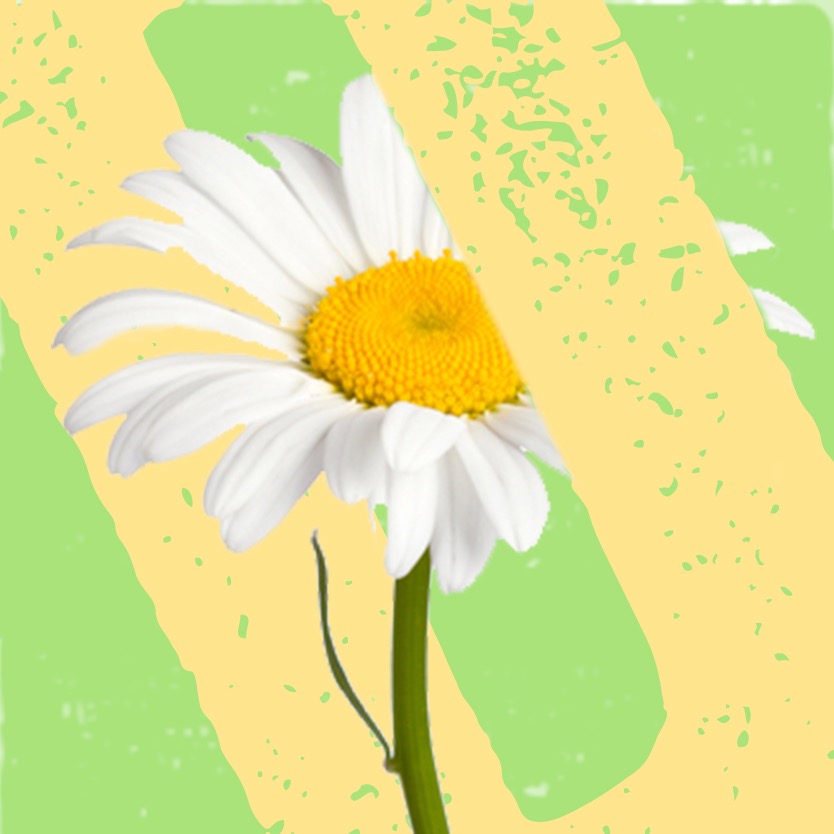 Pushing Up Daisies stock at Todmorden LibraryTitle AuthorCategoryLovely Old RollyMichael RosenChildren’s FictionThere’s something I’ve been dying to tell youLinda BellinghamAdult Non FictionSmoke gets in your eyesCaitlin DoughtyAdult Non FictionSeedsRoss Mackintosh ( local author)Adult Graphic NovelHeavenNicholas AllanChildren’s FictionDo not go gentle: poems for funeralsNeil,AstleyAdult Non FictionLet not the waves of the seaSimon StephensonAdult Non fictionFault in our starsJohn GreenTeen FictionI miss you: first look at deathLesley HarkerChildren’s FictionA monster callsPatrick NessChildren’s fictionBeing mortal : illness, medicine and what matters in the endAtul GawandeAdult Non FictionSuzanne’s diary for NicholasJames PattersonAdult FictionGoodbye MogJudith KerrChildren’s FictionSaying goodbye to a petNicola EdwardsChildren’s non fictionSaying Goodbye to a parentNicola EdwardsChildren’s Non FictionSaying Goodbye to a brother or sisterNicola EdwardsChildren’s Non FictionHarry and HopperMargaret WildChildren’s FictionBadgers parting giftSusan VarleyChildren’s FictionA Mothers loveBarbara GreeneAdult Non FictionMichael Rosen’s Sad BookMichael RosenChildren’s FictionIt’s not because I want to dieDebbie PurdyAdult Non FictionMy HenryJudith KerrChildren’s FictionLifeplanner guide to funerals and bereavementSam WellerAdult Non FictionBefore I dieJenny DownhamTeen FictionThe Sky is everywhereJandy NelsonTeen FictionI’ll see myself out thank youColin BrewerAdult Non FictionI miss youPat ThomasChildren’s FictionYear of magical thinkingJoan DidionAdult Non FictionA grief ObservedC S LewisAdult Non fictionLate FragmentsKate GrossAdult Non FictionUnbroken TrustJill AndersonAdult Non FictionHuge bag of worriesVirginia IronsideChildren FictionMy sister lives on the mantelpieceAnnabel PitcherTeen FictionNext to youGloria HunnifordAdult Non Fiction